*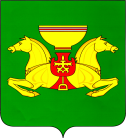 Рассмотрев представленную информацию об итогах реализации Муниципальной программы «Старшее поколение», утвержденную постановлением Администрации Аскизского района Республики Хакасия от 13.11.2020 №870-п и  руководствуясь ст.ст. 35, 40 Устава муниципального образования Аскизский район, Администрация Аскизского района Республики Хакасия постановляет:1. Утвердить отчет о реализации Муниципальной программы «Старшее поколение» за 2021 год согласно приложению к настоящему постановлению.2. Разместить отчет о реализации Муниципальной программы «Старшее поколение» за 2021 год на сайте Администрации Аскизского района в разделе «Муниципальные программы».Глава Администрации							А.В ЧелтыгмашевОТЧЕТо реализации Муниципальной программы«Старшее поколение» за 2021 годМуниципальная программа «Старшее поколение» утверждена постановлением Администрации Аскизского района Республики Хакасия от 13.11.2020 года № 870-п (далее - программа). В программу вносились изменения постановлениями: от 11.03.2021 № 181-п, от 2.11.2021 №858-п.Целью программы является: формирование организационных, социально-экономических условий для осуществления мер по улучшению положения и качества жизни пожилых людей, повышению степени их социальной защищенности, активизации участия пожилых людей в жизни общества. Задачи программы:- создание условий обеспечивающих сохранение здоровья и увеличения продолжительности жизни и активного долголетия граждан старшего поколения;- развитие волонтерского молодежного движения по оказанию помощи гражданам старшего поколения;- активация участия пожилых людей в жизни общества.	На 2021 год были запланированы мероприятия на которые в бюджете было предусмотрено 332 тыс. рублей, фактически средств направлено на проведение мероприятий 288,83 тыс. рублей (87%). Проведенные мероприятия:Информация о реализации Муниципальной программы «Старшее поколение»ОТЧЕТ об оценке эффективности реализации муниципальной программы  за 2021 годмуниципальной программы «Старшее поколение»Оценка достижения планового значения целевого индикатора 1:О = 1200/1200= 1Коэффициент финансового обеспечения программы: Иб = 288,83/332 =0,87Оценка эффективности реализации программы: Эн =1/0,87= 1,15По результативности программа показала себя как эффективная.РОССИЙСКАЯ ФЕДЕРАЦИЯАДМИНИСТРАЦИЯ АСКИЗСКОГО РАЙОНАРЕСПУБЛИКИ ХАКАСИЯРОССИЙСКАЯ ФЕДЕРАЦИЯАДМИНИСТРАЦИЯ АСКИЗСКОГО РАЙОНАРЕСПУБЛИКИ ХАКАСИЯРОССИЯ ФЕДЕРАЦИЯЗЫХАКАС РЕСПУБЛИКАЗЫНЫҢАСХЫС АЙМАҒЫНЫҢ УСТАҒ-ПАСТААРОССИЯ ФЕДЕРАЦИЯЗЫХАКАС РЕСПУБЛИКАЗЫНЫҢАСХЫС АЙМАҒЫНЫҢ УСТАҒ-ПАСТААПОСТАНОВЛЕНИЕПОСТАНОВЛЕНИЕПОСТАНОВЛЕНИЕПОСТАНОВЛЕНИЕот 24.02.2022               с. Аскиз               с. Аскиз               с. Аскиз               с. Аскиз                                  № 104-пОб итогах реализации Муниципальной программы «Старшее поколение» за 2021 годОб итогах реализации Муниципальной программы «Старшее поколение» за 2021 годОб итогах реализации Муниципальной программы «Старшее поколение» за 2021 годПриложениек постановлению АдминистрацииАскизского района Республики Хакасияот 24.02.2022   № 104-п- Мероприятия, посвященные Всероссийскому дню памяти жертв политических репрессий- Районные мероприятия, посвященные Дню Победы: приобретение подарков участникам ВОВ, вдовам участников погибших (умерших) ВОВ- Чествование пожилых людей- Проведение траурных мероприятий- Почетные граждане Аскизского района- Мероприятия, посвященные Международному Дню пожилого человекаИТОГО по программе (тыс. рублей)ПланФактПроцент исполненияПроцент исполненияЦель: Формирование организационных, социально-экономических условий для осуществления мер по улучшению положения и качества жизни пожилых людей, повышению степени их социальной защищенности, активизации участия пожилых людей в жизни обществаЦель: Формирование организационных, социально-экономических условий для осуществления мер по улучшению положения и качества жизни пожилых людей, повышению степени их социальной защищенности, активизации участия пожилых людей в жизни обществаЦель: Формирование организационных, социально-экономических условий для осуществления мер по улучшению положения и качества жизни пожилых людей, повышению степени их социальной защищенности, активизации участия пожилых людей в жизни обществаЦель: Формирование организационных, социально-экономических условий для осуществления мер по улучшению положения и качества жизни пожилых людей, повышению степени их социальной защищенности, активизации участия пожилых людей в жизни обществаЦель: Формирование организационных, социально-экономических условий для осуществления мер по улучшению положения и качества жизни пожилых людей, повышению степени их социальной защищенности, активизации участия пожилых людей в жизни обществаЦель: Формирование организационных, социально-экономических условий для осуществления мер по улучшению положения и качества жизни пожилых людей, повышению степени их социальной защищенности, активизации участия пожилых людей в жизни обществаЗадача 1:  Укрепление социальной защищенности пожилых людейЗадача 1:  Укрепление социальной защищенности пожилых людейЗадача 1:  Укрепление социальной защищенности пожилых людейЗадача 1:  Укрепление социальной защищенности пожилых людейЗадача 1:  Укрепление социальной защищенности пожилых людейЗадача 1:  Укрепление социальной защищенности пожилых людейНаименование основного мероприятия, показателяПлан(тыс. рублей)Факт(тыс. рублей)Процент выполнения, оценка результатов (+ или -)Примечания (причины частичного или полного неисполнения каких-либо основных мероприятий программы, показателей результативности)Примечания (причины частичного или полного неисполнения каких-либо основных мероприятий программы, показателей результативности)1.1. Проведение  торжественно-траурных мероприятий, посвященных аварии на Чернобыльской АЭС10101001.2. Проведение мероприятий, посвященных Всероссийскому дню памяти жертв политических репрессий50Мероприятие не исполнено в связи с введенными ограничениями постановлением Правительства Республики Хакасия от 13.03.2020 № 102 «О введении на территории Республики Хакасия режима повышенной готовности и реализации дополнительных мер по защите населения и территорий от чрезвычайных ситуаций»Мероприятие не исполнено в связи с введенными ограничениями постановлением Правительства Республики Хакасия от 13.03.2020 № 102 «О введении на территории Республики Хакасия режима повышенной готовности и реализации дополнительных мер по защите населения и территорий от чрезвычайных ситуаций»1.3.Проведение торжественно-траурных мероприятий, посвященных Дню памяти жителей Хакасии, погибших в локальных войнах50Мероприятие не исполнено в связи с введенными ограничениями постановлением Правительства Республики Хакасия от 13.03.2020 № 102 «О введении на территории Республики Хакасия режима повышенной готовности и реализации дополнительных мер по защите населения и территорий от чрезвычайных ситуаций»Мероприятие не исполнено в связи с введенными ограничениями постановлением Правительства Республики Хакасия от 13.03.2020 № 102 «О введении на территории Республики Хакасия режима повышенной готовности и реализации дополнительных мер по защите населения и территорий от чрезвычайных ситуаций»1.4.Проведение районного мероприятия посвященного Дню Победы. Приобретение подарков участникам ВОВ, вдовам участников  ВОВ, труженикам тыла9038,843,11.5.Проведение встреч Главы Администрации Аскизского района с ветеранами ВОВ и труда50Мероприятие не исполнено в связи с введенными ограничениями постановлением Правительства Республики Хакасия от 13.03.2020 № 102 «О введении на территории Республики Хакасия режима повышенной готовности и реализации дополнительных мер по защите населения и территорий от чрезвычайных ситуаций»Мероприятие не исполнено в связи с введенными ограничениями постановлением Правительства Республики Хакасия от 13.03.2020 № 102 «О введении на территории Республики Хакасия режима повышенной готовности и реализации дополнительных мер по защите населения и территорий от чрезвычайных ситуаций»1.6. Почетные граждане Аскизского района182211116Увеличение произошло в связи с увеличением минимальной оплаты трудаУвеличение произошло в связи с увеличением минимальной оплаты труда1.7.Проведение мероприятий, посвященных Международному дню пожилого человека, чествование пожилых людей2525100Мероприятия проводились онлайн-режимеМероприятия проводились онлайн-режиме1.8. Проведение траурных мероприятий104250Денежные средства были направлены на одно траурное мероприятие  Денежные средства были направлены на одно траурное мероприятие  ИТОГО332288,8387Задача 2. Организация свободного времени и культурного досуга пожилых людейЗадача 2. Организация свободного времени и культурного досуга пожилых людейЗадача 2. Организация свободного времени и культурного досуга пожилых людейЗадача 2. Организация свободного времени и культурного досуга пожилых людейЗадача 2. Организация свободного времени и культурного досуга пожилых людейЗадача 2. Организация свободного времени и культурного досуга пожилых людей2.1. Вовлечение пожилых людей в общественную жизнь района посредством участия в местных клубах, в организации кружковой работы (рукоделие, вязание, кулинария, садово-огороднические навыки и т.д.)В рамках районных целевых программ.В рамках районных целевых программ.В рамках районных целевых программ.В рамках районных целевых программ.В рамках районных целевых программ.2.2. Организация и поддержка работы самодеятельных художественных коллективов  ветеранов при местных учреждениях культуры В рамках бюджетных ассигнований, предусмотренных на соответствующий финансовый год.В рамках бюджетных ассигнований, предусмотренных на соответствующий финансовый год.В рамках бюджетных ассигнований, предусмотренных на соответствующий финансовый год.В рамках бюджетных ассигнований, предусмотренных на соответствующий финансовый год.В рамках бюджетных ассигнований, предусмотренных на соответствующий финансовый год.2.3. Участие в летней Спартакиаде ветеранов спорта Аскизского района (по 8 видам спорта) В рамках бюджетных ассигнований, предусмотренных на соответствующий финансовый год.В рамках бюджетных ассигнований, предусмотренных на соответствующий финансовый год.В рамках бюджетных ассигнований, предусмотренных на соответствующий финансовый год.В рамках бюджетных ассигнований, предусмотренных на соответствующий финансовый год.В рамках бюджетных ассигнований, предусмотренных на соответствующий финансовый год.2.4. Активация библиотечного обслуживания (в том числе на дому) для маломобильных групп пожилых людейВ рамках бюджетных ассигнований, предусмотренных на соответствующий финансовый год.В рамках бюджетных ассигнований, предусмотренных на соответствующий финансовый год.В рамках бюджетных ассигнований, предусмотренных на соответствующий финансовый год.В рамках бюджетных ассигнований, предусмотренных на соответствующий финансовый год.В рамках бюджетных ассигнований, предусмотренных на соответствующий финансовый год.ИТОГО332288,83Показатели:Показатели:Показатели:Показатели:Показатели:Показатели:Охват не менее 15% численности пенсионеров культурно-массовыми и спортивными мероприятиями1515100В связи с пандемией и в целях сохранения здоровья старшего поколения не все были привлечены к мероприятиям. Некоторые мероприятия проводились в онлайн режиме.В связи с пандемией и в целях сохранения здоровья старшего поколения не все были привлечены к мероприятиям. Некоторые мероприятия проводились в онлайн режиме.НаименованиеЕдиница измеренияЗначение целевого показателяЗначение целевого показателяОценка в баллахчел.утверждено в муниципальной программе достигнутоМуниципальная программаМуниципальная программаМуниципальная программаМуниципальная программаМуниципальная программаПоказатель: Охват не менее 15% численности пенсионеров культурно-массовыми и спортивными мероприятиями120012001Сводная оценкаxxx1Итоговая сводная оценка по муниципальной программеxxx1Оценка эффективности муниципальной программы по итоговой сводной оценке1,15